Załącznik nr 1 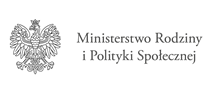 FORMULARZ ZGŁOSZENIOWY DO PROGRAMU KORPUS WSPARCIA SENIORÓW MODUŁ II                                                 „TELEOPIEKA”DANE OSOBOWE KANDYDATA DO UCZESTNICTWA W PROGRAMIEDANE OSOBOWE KANDYDATA DO UCZESTNICTWA W PROGRAMIEDANE OSOBOWE KANDYDATA DO UCZESTNICTWA W PROGRAMIEDANE OSOBOWE KANDYDATA DO UCZESTNICTWA W PROGRAMIEDANE OSOBOWE KANDYDATA DO UCZESTNICTWA W PROGRAMIEDANE OSOBOWE KANDYDATA DO UCZESTNICTWA W PROGRAMIEDANE OSOBOWE KANDYDATA DO UCZESTNICTWA W PROGRAMIEImię 
i nazwiskoData urodzeniaData urodzeniaADRES ZAMIESZKANIAADRES ZAMIESZKANIAADRES ZAMIESZKANIAADRES ZAMIESZKANIAADRES ZAMIESZKANIAADRES ZAMIESZKANIAADRES ZAMIESZKANIAUlicaUlicaNumer domu/lokaluNumer domu/lokaluMiejscowośćMiejscowośćKod pocztowyKod pocztowyGminaGminaPowiatPowiatWojewództwoWojewództwoTelefon kontaktowyTelefon kontaktowyAdres e-mailAdres e-mailADRES DO KORESPONDENCJI 
(należy wypełnić w przypadku, jeśli adres do korespondencji jest inny niż adres zamieszkania)ADRES DO KORESPONDENCJI 
(należy wypełnić w przypadku, jeśli adres do korespondencji jest inny niż adres zamieszkania)ADRES DO KORESPONDENCJI 
(należy wypełnić w przypadku, jeśli adres do korespondencji jest inny niż adres zamieszkania)ADRES DO KORESPONDENCJI 
(należy wypełnić w przypadku, jeśli adres do korespondencji jest inny niż adres zamieszkania)UlicaNumer domu/lokaluMiejscowośćKod pocztowyDANE OPIEKUNA PRAWNEGO – w przypadku osoby ubezwłasnowolnionej  DANE OPIEKUNA PRAWNEGO – w przypadku osoby ubezwłasnowolnionej  DANE OPIEKUNA PRAWNEGO – w przypadku osoby ubezwłasnowolnionej  DANE OPIEKUNA PRAWNEGO – w przypadku osoby ubezwłasnowolnionej  Imię 
i nazwisko Numer telefonuKRYTERIA PODSTAWOWE ( OBOWIĄZKOWE)- przy właściwej odpowiedzi należy wstawić znak XKRYTERIA PODSTAWOWE ( OBOWIĄZKOWE)- przy właściwej odpowiedzi należy wstawić znak XKRYTERIA PODSTAWOWE ( OBOWIĄZKOWE)- przy właściwej odpowiedzi należy wstawić znak XKRYTERIA PODSTAWOWE ( OBOWIĄZKOWE)- przy właściwej odpowiedzi należy wstawić znak XKRYTERIA PODSTAWOWE ( OBOWIĄZKOWE)- przy właściwej odpowiedzi należy wstawić znak XMam lat 65 i więcej (ile………..)Mam lat 65 i więcej (ile………..)Mam lat 65 i więcej (ile………..)Prowadzę samodzielne gospodarstwo domoweProwadzę samodzielne gospodarstwo domoweProwadzę samodzielne gospodarstwo domoweMieszkam z osobami bliskimi, które nie są w stanie zapewnić mi wystarczającego wsparcia                                     z powodu……………………………………Mieszkam z osobami bliskimi, które nie są w stanie zapewnić mi wystarczającego wsparcia                                     z powodu……………………………………Mieszkam z osobami bliskimi, które nie są w stanie zapewnić mi wystarczającego wsparcia                                     z powodu……………………………………Oświadczam, że jestem osobą potrzebującą wsparcia 
w codziennym funkcjonowaniu ze względu na:Oświadczam, że jestem osobą potrzebującą wsparcia 
w codziennym funkcjonowaniu ze względu na:Oświadczam, że jestem osobą potrzebującą wsparcia 
w codziennym funkcjonowaniu ze względu na:   stan zdrowiaOświadczam, że jestem osobą potrzebującą wsparcia 
w codziennym funkcjonowaniu ze względu na:Oświadczam, że jestem osobą potrzebującą wsparcia 
w codziennym funkcjonowaniu ze względu na:Oświadczam, że jestem osobą potrzebującą wsparcia 
w codziennym funkcjonowaniu ze względu na:    niepełnosprawnośćOświadczam, że mam trudności z samodzielnym wykonywaniem co najmniej jednej z podstawowych czynności dnia codziennego (proszę zaznaczyć właściwe):Oświadczam, że mam trudności z samodzielnym wykonywaniem co najmniej jednej z podstawowych czynności dnia codziennego (proszę zaznaczyć właściwe):Oświadczam, że mam trudności z samodzielnym wykonywaniem co najmniej jednej z podstawowych czynności dnia codziennego (proszę zaznaczyć właściwe):Oświadczam, że mam trudności z samodzielnym wykonywaniem co najmniej jednej z podstawowych czynności dnia codziennego (proszę zaznaczyć właściwe):   Przygotowywanie i spożywanie posiłków   Przygotowywanie i spożywanie posiłków  Wchodzenie i schodzenie po schodach  Wchodzenie i schodzenie po schodach  Utrzymywanie higieny osobistej  Utrzymywanie higieny osobistej  Ubieranie się i rozbieranie  Ubieranie się i rozbieranie  Poruszanie się po domu  Poruszanie się po domu Korzystanie z toalety /WC Korzystanie z toalety /WC  Przemieszczanie się poza domem  Przemieszczanie się poza domemKRYTERIA DODATKOWE  – proszę przy właściwej odpowiedzi wstawić znak X i załączyć dokumenty potwierdzająceKRYTERIA DODATKOWE  – proszę przy właściwej odpowiedzi wstawić znak X i załączyć dokumenty potwierdzająceJestem osobą ze znacznym lub umiarkowanym stopniem niepełnosprawnościJestem osobą z niepełnosprawnością sprzężoną (osoba u której stwierdzono występowanie co najmniej dwóch lub więcej niepełnosprawności)Mam zdiagnozowane schorzenia przewlekłe:kardiologiczneneurologicznenowotworowecukrzycęOŚWIADCZENIA OBOWIĄZKOWEOświadczam, że podane przeze mnie dane są zgodne ze stanem faktycznym.Wyrażam zgodę na przetwarzanie moich danych osobowych do celów związanych z prowadzeniem  rekrutacji i uczestnictwa w Programie.Przystąpienie do Programu jest równoznaczne z akceptacją Regulaminu rekrutacji i uczestnictwa                         w Programie „Korpus Wsparcia Seniorów” Moduł II (Teleopieka).